SonLight Chapel travels to Sight and Sound Theater to see………..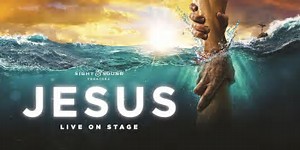 Friday July 13, 2018 – 7pm ShowAdults - $65.00   and  Children, ages 3-12 - $30.00Contact Jean Miller for more details. (717-927-6261)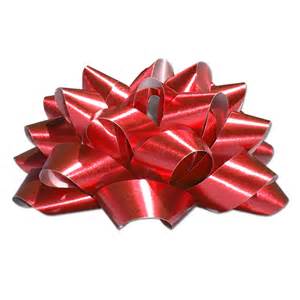 je